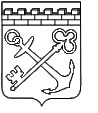 АДМИНИСТРАЦИЯ ЛЕНИНГРАДСКОЙ ОБЛАСТИКОМИТЕТ ПО ФИЗИЧЕСКОЙ КУЛЬТУРЕ И СПОРТУ ЛЕНИНГРАДСКОЙ ОБЛАСТИПРИКАЗот ______________ 2020 года №_____О внесении изменений в приказ комитета по физической культуре 
и спорту Ленинградской области от 10 января 2020 года № 1-о 
«Об утверждении административного регламента комитета по физической культуре и спорту Ленинградской области по предоставлению государственной услуги «присвоение квалификационных категорий тренеров, специалистов в области физической культуры и спорта»В соответствии с постановлением Правительства Ленинградской области 
от 5 марта 2011 года № 42 «Об утверждении Порядка разработки 
и утверждения административных регламентов исполнения государственных функций (предоставления государственных услуг) в Ленинградской области, внесении изменений в постановление Правительства Ленинградской области 
от 12 ноября 2004 года № 260 и признании утратившими силу постановлений Правительства Ленинградской области от 25 августа 2008 года № 249, 
от 4 декабря 2008 года № 381 и пункта 5 постановления Правительства Ленинградской области от 11 декабря 2009 года № 367»:1.	Внести в административный регламент комитета по физической культуре и спорту Ленинградской области по предоставлению государственной услуги «присвоение квалификационных категорий тренеров, специалистов 
в области физической культуры и спорта» (далее - административный регламент), утвержденный приказом комитета по физической культуре 
и спорту Ленинградской области от 10 января 2020 года № 1-о, изменения согласно приложению. 2.	Контроль исполнения настоящего приказа остается за председателем комитета по физической культуре и спорту Ленинградской области.Председатель комитета								Г.Г. КолготинПриложениек приказу комитета по физической культуре и спорту Ленинградской области  от   ______ 2020 года  №________Изменения, которые вносятся в приказ комитета по физической культуре и спорту Ленинградской области 
от 10 января 2020 года № 1-о «Об утверждении административного регламента комитета по физической культуре и спорту Ленинградской области 
по предоставлению государственной услуги «присвоение квалификационных категорий тренеров, специалистов в области физической культуры и спорта»:	В подпункте 2 абзаца 6 пункта 2.2. слово «может» заменить на слова «имеет право»;	пункт 2.3. изложить в редакции:«2.3. Результат предоставления государственной услуги.Результатом предоставления государственной услуги является:1) присвоение высшей или первой квалификационной категории тренерам, специалистам в области физической культуры и спорта (далее – присвоение категории),2) отказ в присвоении категории.Результат предоставления государственной услуги предоставляется (в соответствии со способом, указанным заявителем при подаче заявления и документов):при личной явке:в Комитете;в филиалах, отделах, удаленных рабочих местах ГБУ ЛО «МФЦ».2.3.1. Присвоение категории оформляется правовым актом Комитета 
в форме распоряжения и выдачей заявителю (представителю заявителя) удостоверения по форме согласно приложению 3 к административному регламенту.»;	в пункте 2.4. слова «30 календарных дней» заменить словами «30 рабочих дней»;	пункт 2.9. изложить в редакции: «2.9. Исчерпывающий перечень оснований для отказа в приеме документов, необходимых для предоставления государственной услуги:2.9.1. предоставление неполного комплекта документов, представляемых заявителем в соответствии с п. 2.6. административного регламента;2.9.2. несоответствие категории заявителя кругу лиц, имеющих право на получение государственной услуги, указанных в п. 1.2. административного регламента.»;	пункт 2.10. изложить в редакции:«2.10. Исчерпывающий перечень оснований для отказа в предоставлении государственной услуги:2.10.1. несоответствие формы и (или) содержания документов, представленных в соответствии с п. 2.6. административного регламента, требованиям действующего законодательства и (или) административного регламента;2.10.2. наличие в представленных заявителем (представителем заявителя) документах недостоверной и (или) неполной и искаженной информации.».в подпункте 2 пункта 3.1. слова «29 календарных дней» заменить словами «29 рабочих дней»;пункт 3.1.2.3. дополнить абзацем 3 в редакции:«При приеме заявления и прилагаемых к нему документов осуществляется их проверка:- на комплектность в соответствии с п. 2.6. административного регламента,- на соответствие категории заявителя кругу лиц, имеющих право на получение государственной услуги, указанных в п. 1.2. административного регламента.»;	в пункте 3.1.2.4. абзац 2 изложить в редакции: «Критерии принятия решений - соответствие комплекта документов, представленных заявителем (представителем заявителя) для предоставления государственной услуги, требованиям п. 2.6. административного регламента»;	пункт 3.1.2.5. дополнить абзацем 4 в редакции:	«При наличии оснований для отказа в приеме документов в соответствии с п. 2.9. административного регламента, результатом выполнения административной процедуры является отказ в приеме документов, необходимых для предоставления государственной услуги.	Об отказе в приеме документов заявителю (представителю заявителя) сообщается одним из способов:	- непосредственно при обращении с заявлением в ГБУ ЛО МФЦ или в Комитет;	- в электронной форме через личный кабинет на ПГУ ЛО/ЕПГУ;	- по адресу электронной почты и (или) иным способом, указанном в заявлении.»;	в пункте 3.1.3.2.:	в абзаце 2 слова «комплектность и» исключить;	абзац 3 изложить в редакции: 	«При наличии оснований для отказа в предоставлении государственной услуги, указанных в п. 2.10 административного регламента, секретарь комиссии в течение 3 дней с даты регистрации документов оформляет проект уведомления об отказе в предоставлении государственной услуги с указанием причин (далее – уведомление от отказе).	Секретарь комиссии обеспечивает:	- подписание проекта уведомления об отказе председателем Комитета или лицом, его замещающим, - регистрацию уведомления об отказе в журнале исходящей корреспонденции Комитета.»;	в абзаце 2 пункта 3.1.3.3. слова «комплектность и» исключить.	абзац 1 пункта 3.1.3. изложить в редакции: «Рассмотрение заявления о предоставлении государственной услуги и принятие решения о присвоении квалификационных категорий.»;	в абзаце 1 пункта 5.2.  после слов «работника многофункционального центра» дополнить текст словами «в том числе»;в приложении 1:слова «ОИВ/ОМСУ/Организации» заменить словом «Комитете»; слова «на адрес электронной почты», «направить в электронной форме в личный кабинет на ПГУ ЛО/ЕПГУ/сайт ОИВ», «направить по почте (указать адрес)» исключить; вынести каждое приложение на отдельный лист.